            ?АРАР                                                                  ПОСТАНОВЛЕНИЕ« 15 » март 2018 йыл                             № 11              « 15 » марта 2018 годаОб организации безаварийного пропуска «Паводка-2018 г.»В соответствие с Законом Российской Федерации от 21.12.1994 года № 68-ФЗ  «О защите населения и территорий от чрезвычайных ситуаций природного и техногенного характера», Распоряжения Правительства Республики Башкортостан от  02 февраля  2018  года № 60-р, в целях обеспечения своевременной и качественной подготовки гидротехнических сооружений, мостов, коммунально-энергетических сетей, инженерных коммуникаций, организаций к безаварийному пропуску весеннего половодья на территории сельского поселения Мерясовский сельсовет муниципального района Баймакский район Республики Башкортостан, Администрация сельского поселения Мерясовский сельсовет муниципального района Баймакский район Республики БашкортостанПостановляет:1.Утвердить состав противопаводковой комиссии сельского поселения Мерясовский сельсовет муниципального района Баймакский район с распределением обязанностей (по согласованию, приложение № 1);2. Утвердить согласованный план мероприятий по безаварийному пропуску весеннего половодья на территории сельского поселения Мерясовский сельсовет муниципального района Баймакский район (по согласованию, приложение № 2);Глава сельского поселенияМерясовский сельсоветмуниципального района Баймакский районРеспублики Башкортостан                                                           Т.М.ХафизоваПриложение №1к постановлению Администрациисельского поселения Мерясовский сельсовет муниципального района Баймакский районот «15» марта 2018 г. № 11Согласованный состав   противопаводковой комиссииадминистрации сельского поселения Мерясовский сельсовет муниципального района Баймакский районПредседатель комиссии: Хафизова Т.М.- глава сельского поселения;Заместитель председателя комиссии:  Ямантаев Г.Г. – глава КФХ «Ямантаев Г.Г.»Члены комииссии:      - Надербаев Р.Р.– депутат СП округ № 2;      - Рахматуллин Ф.З- староста с.Мерясово; зав вет. участком  с.Мерясово     -  Ямантаев И.Р.- депутат СП округ № 1, ДНД СП      - Ямантаев У.Р. – ДНД СП;      - Хасанов А.Ш. – землеустроитель сельского поселения, ДНД СП;      - Ямантаева З.А. –  фельдшер ФАП.Приложение №2к постановлению Администрациисельского поселения Мерясовский сельсовет муниципального района Баймакский район                                                            от «15» марта 2018 г. № 11Согласованный планмероприятий по безаварийному пропуску весеннего половодьяна территории сельского поселения Мерясовский сельсовет муниципального района Баймакский район  РБ в 2018 годуУправляющий делами  СП					Э.З.АбдрахимоваБАШ?ОРТОСТАН РЕСПУБЛИКА№ЫБАЙМА? РАЙОНЫМУНИЦИПАЛЬ  РАЙОНЫНЫ*МЕР2( АУЫЛ СОВЕТЫАУЫЛ  БИЛ2М2№ЕХАКИМИ2ТЕ453660,Баш7ортостан Республика3ы,Байма7 районы, Мер29 ауылы, А.Игебаев урамы, 1Тел. 8(34751) 4-28-44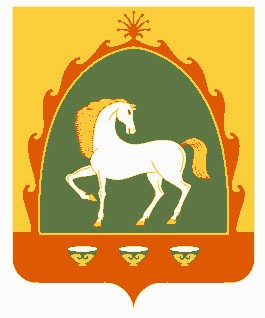 РЕСПУБЛИКА БАШКОРТОСТАНАДМИНИСТРАЦИЯСЕЛЬСКОГО ПОСЕЛЕНИЯМЕРЯСОВСКИЙ СЕЛЬСОВЕТМУНИЦИПАЛЬНОГО РАЙОНАБАЙМАКСКИЙ РАЙОН453660, Республика Башкортостан,Баймакский  район, с.Мерясово, ул.А.Игибаева,1Тел. 8(34751)4-28-44№ п.пНаименование мероприятий Срок исполн.отв. За исполнение1Создание противопаводковых комиссий: утверждение планов мероприятий  до 15.03.18Администрации СП2Обследование состояния готовности гидротех-нических сооружений согласно Перечня ГТС. Назначение ответственных за подготовку ГТС половодью (прилагается)до 01.04.18Администрация СП, руководители хозяйств и организаций3Определить населенные пункты, складские хозяйства, животноводческие фермы, материальные ценности, которые могут быть затоплены паводковыми водами. Разработка планов предупредительных работ.к 01.04.18руководители КФХ.4Проверка готовности сил и средств к проведению мероприятий по предупреждению и ликвидации чрезвычайных ситуацийс 25.03.18руководители КФХ. 5.Проверка состояния потенциальных источников загрязнения водных объектов, водосбросов и других сооружений; при необходимости проведение ремонтных работ, очистка от снега и наледи водосбросов, сработка водоемов сезонного регулирования, аварийных прудов. к 25.03.18Администрация СП руководители КФХ.6Организация круглосуточного дежурства ответственных лиц на объектах, создание аварийных бригад, обеспечение их необходимыми средствами, транспортом, аварийным запасом материалов. Проведение инструктажа.с 25.03.18Администрация СП руководители КФХ.староста селаДНД7.Организация мероприятий по расчистке водопропускных труб на дорогах сельского поселения; профилактические мероприятия по ослаблению льда в районе мостосооружений на автодорогах и в границах сельских поселенийдо 01.04.18администрация СП руководители КФХ.староста селаДНД8.Обеспечение аварийных бригад пропусками для проезда автотранспорта на период весеннего закрытия дорог 1.04.18Руководители КФХ9.Обеспечение сохранности опор линий связи, электропередачипостоянноадминистрация СП 10Проведение инвентаризации мест захоронения, неорганизованных скоплений бытовых и промышленных отходов и проведение работ по предотвращению загрязнения и засорения водоемовк 1.04.18администрация СП 11Создание на время половодья запасов топлива и других материальных средств для обеспечения бесперебойной работы организаций, а также обеспечения населения продуктами питания и предметами первой необходимостик 1.04.18администрация СП руководители КФХ  12Подготовка транспорта и помещений для возможной эвакуации населения из зон затопленияк 1.04.18администрация СП руководители КФХ  13Эвакуация до начала половодья скота из животноводческих ферм, расположенных в районах возможного затоплениядо 10.04.18администрация СП руководители КФХОрганизация работы по сбору и обобщению материалов по ущербу нанесенному паводкомдо 30.05.18администрация СП 